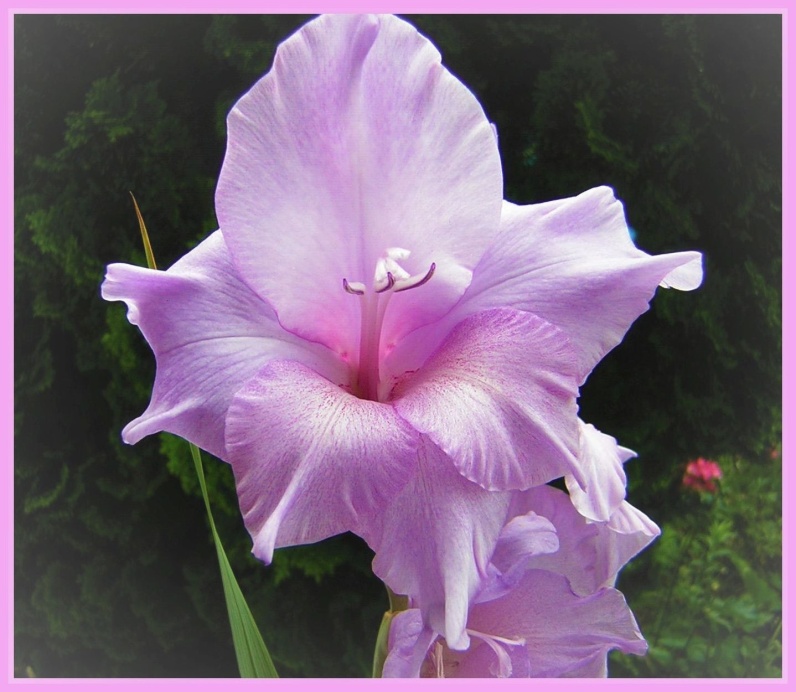 Waarom sommige mensen zich storen aan bepaalde woorden in boodschappenBerichten: Hemelse wezens van licht communiceren in een duidelijk verstaanbare beeldtaal. Hoe de taal van de mensen in de zaak gebeurtenis is ontstaan en moet worden geclassificeerd.Waarin mensen kunnen falen op de weg naar de hemelse bron via hun verstand.Aanbeveling van de Geest van God om de boodschappen te vatten met oprechte emotie in de betekenisvolle zin.* * *De hemelse geest van liefde inspireert deze verhelderende korte boodschap door mij, een zuiver wezen van licht, die spiritueel open-minded mensen nieuwe inzichten geeft bij het lezen of luisteren naar de goddelijke uitspraken en misschien sommigen kan bewegen tot positieve verandering.Zoals de spiritueel georiënteerde mensen reeds weten, communiceren de hemelse wezens niet met een stem, zoals de mensen doen, maar zij communiceren in beeldtaal, die duidelijk en helder in hun lichtbewustzijn aankomt en, overeenkomstig hun evolutie, begrijpelijk en vooruitziend is. De taal die de mensen gebruiken om te communiceren - ieder spreekt een andere taal - is onnauwkeurig en leidt tot misverstanden of lange discussies en sommigen tot ruzies. Toch komt het niet uit de hemelse bron, maar is het een schepping van diep gevallen, afvallige hemelse wezens die de menselijke genen en hersencellen daartoe hebben geprogrammeerd. In de loop van de menselijke ontwikkeling werd hun taal uitgebreid met nieuwe woordtermen om een uitspraak nauwkeuriger te beschrijven. Taal wordt door de mens gebruikt voor de uitwisseling van informatie, voor vermaak, om te zingen, en ook voor zijn persoonlijke presentatie en opwaardering. Het wordt uitgesproken naar gelang van hun zielsmenselijk bewustzijn, hetzij met een hartelijke en vriendelijke toon, hetzij met een abnormaal hartkoude toon. Elke menselijke taal bevat echter andere woordvormen, zodat sommige vertalingen niet volledig overeenstemmen met de oorspronkelijke betekenis van een andere landstaal. Maar vanuit menselijk oogpunt kan dit niet worden vermeden.Wanneer godvruchtige mensen zich vastklampen aan bepaalde woorden in boodschappen die voor hun bewustzijn aangenaam en aansprekend zijn en andere verontrustend en onaangenaam vinden, is het voor hen niet mogelijk om de algehele betekenis van een goddelijke boodschap diep te vatten. Dit komt omdat zij oppervlakkig hun verstand gebruiken bij het lezen of luisteren naar een goddelijke boodschap in plaats van deze met hun hartgevoelens in zich op te nemen. Het ernstige gevolg hiervan is dat het menselijk bovenbewustzijn dan de ware betekenis van een goddelijke boodschap verdraait of verkeerd begrijpt zonder de empathie van het zielenhart, omdat de goddelijke uitspraken niet konden doordringen tot de levenskern van hun ziel. Dit is de reden waarom zielsdeelname voor een beter begrip wordt verhinderd in het menselijk bewustzijn.Mensen met verstand maken vaak verkeerde veronderstellingen over goddelijke uitspraken over niet welbespraakte boodschappers en het resultaat is dat zij teleurgesteld afscheid nemen van de goddelijke boodschappen en blijven zoeken naar en de voorkeur geven aan zulke boodschappers die hun uitgesproken verstandelijke taal in boodschappen weergeven. Maar zij vermoeden niet, dat deze perfect uitgesproken of geschreven boodschappen, die mediamieke mensen ontvangen en doorgeven, ten dele afkomstig zijn uit hun onderbewustzijn of van intellectueel beïnvloede aardgebonden zielen, die doen alsof zij door een mediamieke religieuze persoon spreken tot gelijkgestemden, die een verheven taal magnetisch aantrekkelijk vinden en er ook de voorkeur aan geven.Waarlijk, de taal van eenvoudige, ongeschoolde predikers is een groot probleem voor goed opgeleide mensen die op zoek zijn naar predikende boodschappen. Zij achten de eenvoudige taal van Gods boodschappen over nederige predikers minderwaardig, zodat zij deze verwerpen, ook al bevatten zij een diepe kennis van de boodschap en een hoge vibratie, waar een ziel in mensenkleren, die wil terugkeren, zeer gelukkig mee is.Zulke God-liefhebbende opgeleide mensen zijn vanuit hemels oogpunt te beklagen, omdat zij, nog steeds beperkt in hun bewustzijn, het woord blijven stelen. Daarom geven zij, volgens hun geschoolde kennis van taal en spelling, alleen de voorkeur aan woorden in goddelijke boodschappen die zij zelf in verheven kringen gebruiken. Hun verkeerde houding of hun verheven bewering aangaande een tekst van een boodschap leidt hen in het dode spoor, waaruit zij moeilijk weer de weg zullen vinden, omdat hun zoeken naar hemelse goddelijke boodschappen altijd leidt naar zulke boodschappers die geïnspireerd zijn door het onderbewustzijn of door aardgebonden fanatieke zielen, maar niet door de God-Geest. Dit is een treurig hoofdstuk geweest van God-gelovige mensen tot op de huidige tijd op aarde, die vaak gefaald hebben in hun zoeken naar goddelijke waarheid of diepgaande hemelse kennis.Daarom vraagt de Geest van God door mij, een zuiver hemels wezen, dat tegelijk vrijwillig de taak op zich heeft genomen om de heraut te beschermen, de geestelijk georiënteerde mensen die oprecht streven naar de hemelse wederkomst, zich niet te laten storen door woorden in oudere goddelijke openbaringen over deze heraut, die soms in hun verklaring niet helemaal overeenkwamen met de beeldspraak van de Geest van God, die Hij door het bewustzijn en de woordenschat van de heraut trachtte te beschrijven. De heraut heeft in vele jaren op aarde goddelijke boodschappen ontvangen en opgeschreven, die vanuit hemels oogpunt een hoge waarde hebben, omdat zij een nieuwe, voor de mensheid nog onbekende kennis bevatten, die ingaat op de hemelse en de menselijke levenssferen. Daarom zijn zij waardevol voor die mensen die met hun hartgevoelens naar de hemelse weg terug streven. Zij die geloven dat het Innerlijke Pad naar de hemelse Levensbron alleen met het verstand kan worden bewandeld, zullen altijd falen, omdat zij zonder hartsgevoel hun ziel nooit in een hogere trilling zullen brengen, zodat zij energieën van het hemelse Wezen kan oproepen om vrij te worden van haar geabsorbeerde onwettige zieleschalen uit buiten-hemelse werelden of vele aardse levens.Op dit punt beveelt de Geest van God aan dat de hartelijken die naar de hemel terugkeren, in hartgebed gaan voordat zij een boodschap lezen of beluisteren, zodat hun innerlijke ziel in een hogere trilling komt met de levenskern. Als dit gebeurt, dan stromen er extra goddelijke energieën naar de menselijke hersencellen vanuit de ziel en dit betekent gelukkig dat het menselijk bovenbewustzijn aanzienlijk in trilling wordt verhoogd. Hierdoor wordt het voor de mens mogelijk om boodschappenteksten en hun goddelijke uitspraken diepgaander te ontvangen en te vatten met de deelname van innerlijke hartsensaties.Waarlijk, wie de hemelse op muziek gezette liefdesdruppels alleen met het verstand leest of hoort, zonder het hart te raken, begrijpt de woorden en zinnen alleen volgens zijn menselijk bewustzijn, zonder de belangrijke zielsresonantie, daarom kan zijn zintuiglijke waarneming zich niet uitbreiden om een diepgaande goddelijke verklaring geestelijk juist te vatten. Dit is een triest feit voor veel geestelijk stagnerende, God-gebonden mensen. Maak daarom niet opnieuw de grote fout en zoek nieuwe hemels-goddelijke kennis bij mediamieke mensen die een bijzonder geschoolde taal spreken en onwetend boodschappen uit het onderbewustzijn putten die op goddelijke inspiratie lijken.De geest van God vraagt de lezers en toehoorders van de liefdesdruppels zich tevreden te stellen met de woordenschat van deze hemelse omroeper, dat wil zeggen ook met die in oudere boodschappen. Hij spant zich in om nieuwe woorden in zijn bewustzijn op te nemen door soms de betekenis van de van de God-Geest ontvangen boodschapwoorden tijdens de herleescorrectie te controleren, als hij na zijn dagelijkse werkdruk nog tijd over heeft, en sommige te vervangen die nu meer met zijn ziels-menselijk bewustzijn overeenkomen of beter bij de goddelijke boodschaptekst passen. In het verleden, tijdens een boodschapoverdracht van de God-Geest, hoorde hij bijvoorbeeld het woord "vallende wezens" en schreef het op, maar na een paar jaar breidde zijn menselijke boven- en onderbewustzijn zich uit met nieuwe woordbegrippen, waarbij hij het woord "vallende wezens" verving door "hemelse afvallige wezens" of "diep gevallen voormalige hemelse wezens" of de woorden "discipelen van God" door "geïncarneerde hemelse wezens van het verlossingsplan". Deze woorden en ook andere uit de vroegere woordenschat van de Aankondiger, die hij tijdens de goddelijke inspiratie hoorde en op schrift vastlegde, staan nog steeds in de oudere goddelijke boodschappen, die op het Internet kunnen worden opgeroepen. De Geest van God heeft dit reeds geregistreerd in zijn universele bewustzijn, omdat hij ook aanwezig is in het zielebewustzijn en de levenskern van de boodschapper, evenals in alle hemelse en buiten-hemelse wezens met zijn quintessentie. Maar hij wijst de heraut erop dat als hij zou beginnen met alle oudere berichten bij te werken of de tekst te corrigeren en enkele woorden te verwisselen, hij veel fysieke en geestelijke energie en kostbare correctietijd zou moeten besteden. Maar de Geest van God wil dat niet, want vanuit hemels standpunt is het veel belangrijker voor hem om nieuwe boodschappen te ontvangen, omdat hij via hem de God-gelovige mensheid en de hemelse repatrianten nog vele belangrijke instructies en nieuwe kennis wil aanbieden, die voor hen bijzonder nuttig zouden zijn in deze chaotische aardse tijd van toenemende natuurrampen, epidemieën, revoluties en oorlogszuchtige conflicten, alsmede verarming van de volkeren.Daarom verzoekt hij de Messenger en ook het Liebetröpfchen-team om de nabewerking of correctie van woorden in oudere berichten slechts bij wijze van uitzondering te behandelen, d.w.z. wanneer uit oudere berichten uittreksels worden genomen om deze in de verzameling van onderwerpen op te nemen. Tegelijkertijd vraagt hij de lezers en toehoorders van Love Drop zich nu tevreden te stellen met de tekst van de goddelijke boodschap, die nog de vroegere woordenschat van de Aankondiger bevat, en in plaats daarvan de diepe betekenis van deze boodschap met hun hartgevoelens op te nemen. Dan zullen zij niet langer last hebben van een ongepast woord dat zij eerder wilden laten vervangen.